INDICAÇÃO Nº 05978/2013Sugere ao Poder Executivo Municipal a realização de roçagem das áreas verdes e publicas do bairro Residencial Furlan.Excelentíssimo Senhor Prefeito Municipal, Nos termos do Art. 108 do Regimento Interno desta Casa de Leis, dirijo-me a Vossa Excelência para sugerir que, por intermédio do Setor competente, promova a roçagem das áreas verdes e publica do bairro Residencial Furlan.            Justificativa:Moradores procuraram este vereador e relataram que o bairro tem diversos pontos em que o mato está alto e que o acumulo de entulho é grande, solicitaram que intermediasse junto ao governo o pedido para realização de roçagem dessas áreas. Plenário “Dr. Tancredo Neves”, em 08 de Novembro de 2013.ALEX ‘BACKER’-Vereador-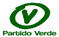 